Referat frå dialogmøte om Stalheimskleiva og utsiktspunkt til Sivlesfossen, 17 juni 2021 på Stalheim hotell.Desse møtte; Arild Jordalen( grunneigar), Ingrid Tønneberg(direktør Stalheim hotell), Kjell Kvingedal ( miljødirektør Statsforvaltaren i Vestland), Kåre Olav Aldal ( prosjektleiar Statens vegvesen), David J. Aaasen Sandved (seksjonsjef Vestland fylkeskommune), Eva Moberg (fagleiar Vestland fylkeskommune), Arlen Bidne (sakshandsamar Vestland fylkeskommune), Jorunn Ospedal Vallestad (verneområdeforvaltar Nærøyfjorden landskapsvernområde), Hans Erik Ringkjøb (ordførar Voss herad ) og Gunnar Bergo (engasjert av Voss herad).Bakgrunn for møtet var Voss herad sin søknad til Verneområdestyret for Nærøyfjorden om å kunne bygge eit utsiktspunkt til Sivlesfossen. Verneområdestyret gjorde slikt vedtak i sak 48 / 21;Nærøyfjorden verneområdestyre utset handsaming av saka til neste ordinære styremøte. Til dette møtet skal søknadane frå Voss herad, og uttaler frå Vestland fylkeskommune og Statens vegvesen ligge føre. Det skal ha vore gjennomført eit fellesmøte med grunneigarar, Statens vegvesen, Vestland fylkeskommune, verneområdeforvaltninga og Voss herad. Eit av tema som skal drøftast er vidare planlegging av parkering og toalett.Ordførar Ringkjøb yngste velkommen til møtet og peika på at Stalheim er Voss sin inngangsport til verdsarven og Nærøyfjorden landskapsvernområde. Stalheim har store natur- og kulturkvalitetar som Voss herad vil ta vare på. Dei mange og store kvalitetane gjer att området også har stor verdi i reiselivssamanheng. Stalheim hotell og nærområdet har lange reiselivstradisjonar.  Tilrettelegging for å kunne oppleve natur- og kulturkvalitetane i området er viktig. Vern gjennom aktiv bruk er ein nøkkel her. Voss herad har søkt Verneområdetstyret om å få kunne byggja eit utsiktspunkt til Sivlesfossen. Voss herad  håpar at ein i samarbeid kan få realisert ei slik tilretteleggig som vil bidra til at  fleire, på ein trygg måte, kan få oppleve nærkontakt med naturkreftene som har vore med på å forma verdsarvområdet.Bergo; orienterte nærare om bakgrunnen for saka og det arbeidet som alt er utført i området. Det vart mellom anna vist til tilkomststien opp til utsiktspunktet no er ferdig tilrettelagt, men at avsluttninga (utsiktspunktet) manglar. Utsiktpunktet er planlagt meir enn 50 m frå næraste del av vegtraseen i Stalheimskleiva og at det ikkje er registrert andre kulturminne i nærområdet eller tilkomsttraseen til utsiktspunktet.  Pga topografien og vegetasjonen i området vil ein heller ikkje kunne sjå utsiktspunktet frå nokon av dei andre kulturminna i Stalheimskleiva (jf. vedlagt figur). Utsiktpunket vil liggje heilt i utkanten av verneområdet og det er lagt stor vekt på å få ei god tilpassing av utsiktspunktet til landskapet. Verneområdeforvaltar orienterte om verneforskriftene for landskapsvernområdet og dei vurderingar som låg til grunn for deira innstilling om å avslå søknaden til Voss herad. M.a. peika ho på at det er viktig å sjå området i heilskap og at eit modere byggverk (utsiktspunktet) vil kunne påverke den heilskaplege opplevinga av kulturminna og kulturlandskapet i Stalheimskleiva. Verneområdeforvaltar viste til at det er gitt løyve til å avslutte stien med eit mindre utsiktspunkt i tre, tilsvarande det som er litt lenger nede på stien. Forvaltar meiner dette vil vere eit mindre inngrep som passar betre inn i landskapet, og gje ein like trygg og god avslutning på stien. Forvaltar viste til nasjonale føringar om at større tilrettelegging for turisme bør ligge utanfor verneområde. Statsforvaltaren viste til nasjonal politikk der der skal tilretteleggjast for verdiskaping i tilknytning til verneområda. Om eit utsiktspunkt blir bygd i tre eller som ein naturtilpassa stålkonstrukjson bør ikkje vera avgjerande for om ein kan tilretteleggja eit utsiktpunkt som omsøkt. Fylkeskommunen understreka dei store kulturminne-kvalitetane i området då dette er innanfor verdsarvområdet Vestnorsk fjordlandskap, i tillegg til at området er under utgreiing som eit kulturlandskap av nasjonal interesse. Fylkeskommunen etterlyste og betre kontakt i utviklinga av prosjektet. Dei var usikre på korleis det planlagde utsiktpunktet ville kunne påverke kulturmiljøet i området. Dei etterlyste fleire skisser på korleis utsiktspunktet ville sjå ut, og kva konsekvensar dette fekk for kulturminna. Fylkeskommunen har etterlyst ei meir heilskapleg planlegging av utsiktspunktet, der ein tek med den nødvendige infrastrukturen knytt til det som toalett og parkering. Dei peika ellers på at det ville vera interessant å etablera ein rundtur, der ein både kunne oppleva Stalheimskleiva og kulturminna i området samtidig som ein også kunne oppleve fosselandskapet og elvestrekkninga under. Ved å etablere eit utsiktspunkt her samstundes som kleiva vert stengt, vil ein kunne forventa at dei som oppsøkjer utsiktspunktet vil gjere dette som ein form for rundtur enten det er tilrettelagt for det eller ikkje. Dersom det skal etablerast ein rundtur i området må dette inngå som ein del av den heilskaplege planlegginga rundt utsiktspunktet og den må planleggast ut i frå omsynet til natur- og kulturverdiane i området.»Vegvesenet ser positivt på at det kan etablerast eit utsiktspunkt som omsøkt, men peika på at noverande område som blir brukt til parkering i botn av kleiva er rasfarleg og at ein derfor bør vurdera andre areal til dette. Når ny E16 blir bygd forbi Stalheim vil det m.a. opna seg nye mulegheiter. Stalheimskleiva er no stengd for vanleg biltrafikk, men det kan vurderast å opna for ein slags turisttransport, t.d. med mindre elektriske køyretøy.Grunneigar Arild Jordalen peika på at ein form for turisttransport i kleiva vil kunne gjera det muleg for m.a. eldre og uføre å kunne få oppleva kleiva og Sivlesfossen.Stalheim hotell ser og positivt på at det blir tilrettelagt eit utsiktspunkt til Sivlesfossen. Ho viser til at det alt i dag er stor turisttrafikk i området og stiller derfor spørsmål om denne vil auke i vesentelg grad ved at det vert tilrettelagt eit utsiktspunkt som planlagt. Ordførar takka for eit godt og konstuktivt møte og viste til at det er fleire utfordingar som må arbeidast vidare med i Stalheimsområdet og at ikkje alt kan løysast i denne omgang.  Voss herad håpar likevel på at ein no kan sluttføra dette prosjektet og viste til at Verneområdestyret vil vurdera søknaden på nytt i augustmøtet.Referent ;  Gunnar BergoVedlegg; Foto (teke i juni 2021, etter hogst av granskogen) som viser lokalisering av planlagt utsiktspunkt. Raud strek; alt opparbeida trase for tilkomst for å kunne montere opp utsiktspunktet. Høgdemeter på ulike deler av traseen er vist.Blå stippla line; viser avstand frå næraste punkt av Stalheimskleiva til utsiktspunktetRaud sirkel; Paviljongen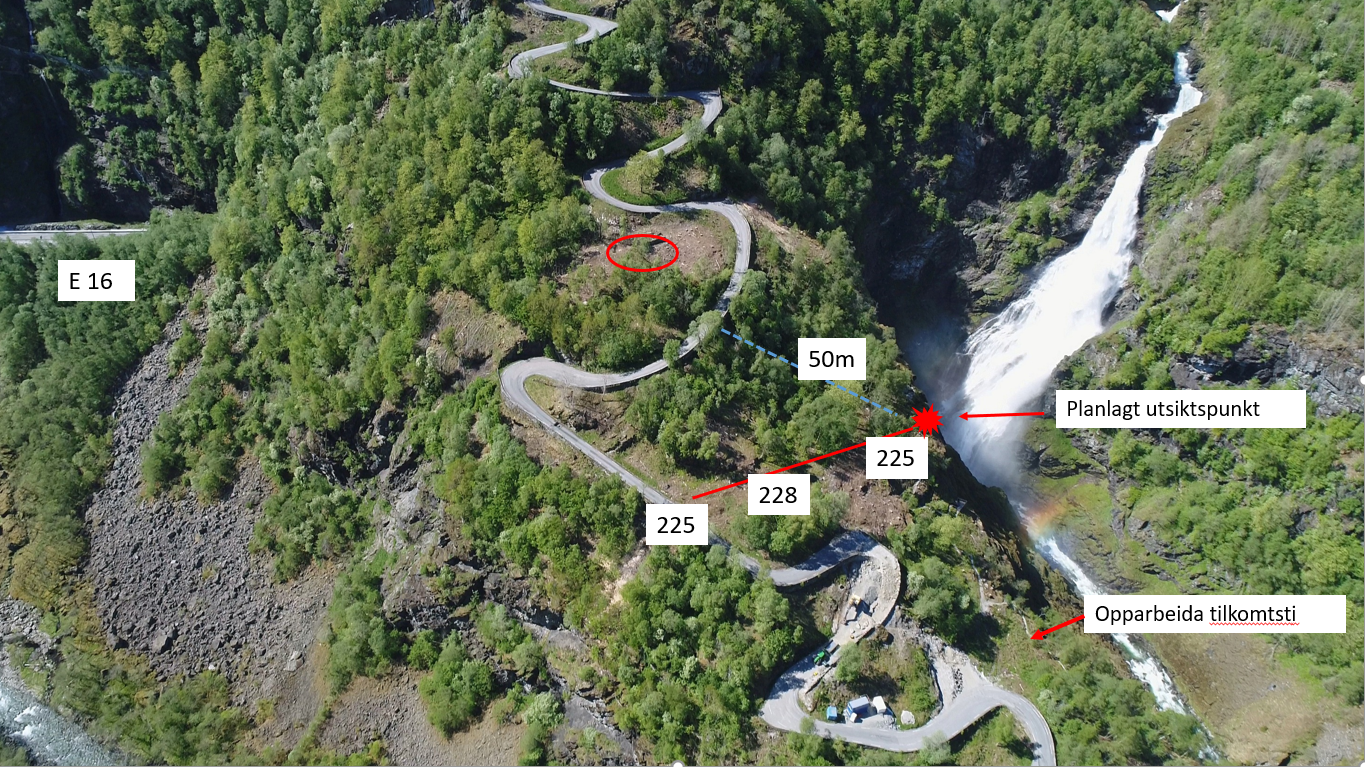 